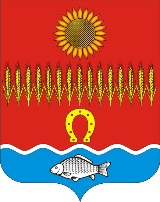 АДМИНИСТРАЦИЯ СОВЕТИНСКОГО СЕЛЬСКОГО ПОСЕЛЕНИЯНеклиновского района Ростовской областиПОСТАНОВЛЕНИЕсл. Советка13 апреля 2021 года                                                                                                № 20О внесении изменений в постановление Администрации Советинского сельского поселения «О приведении в соответствие адресных объектов по результатам инвентаризации» В соответствии с Федеральным законом от 06.10.2003 № 131-ФЗ «Об общих принципах организации местного самоуправления в Российской Федерации», Постановлением Правительства РФ от 19.11.2014 № 1221 «Об утверждении  Правил присвоения, изменения и аннулирования адресов» и разделом IV Правил Межведомственного информационного взаимодействия при ведении государственного адресного реестра, утвержденных Постановлением Правительства от 22.05.2015 № 492, в результате проведенной инвентаризации и в целях приведения адресного хозяйства в соответствие с действующим законодательством, Администрация Советинского сельского поселения постановляет:1. Внести в постановление Администрации Советинского сельского поселения от 19.03.2021 г. № 12 «О приведении в соответствие адресных объектов по результатам инвентаризации» следующие изменения:1.1. Пункт 3 изложить в следующей редакции:«3. Присвоить адрес земельному участку, расположенному в кадастровом квартале 61:26:0600007 - Российская Федерация, Ростовская область, Неклиновский район, сельское поселение Советинское, х. Любовка, территория     7-ой Сельскохозяйственный квартал, земельный участок №200м, КН 61:26:0600007:1585»2. Настоящее постановление вступает в силу со дня его подписания.3. Контроль за исполнением настоящего постановления оставляю за собой.Глава Администрации Советинского сельского поселения                                                                         З.Д.Даливалов                                             Постановление вносит ведущий специалист по доходамАдминистрации Советинского сельского поселения